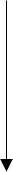 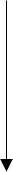 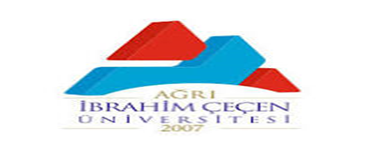 İLİŞİK KESME İŞ AKIŞIDoküman NoAİÇÜİAŞ - 006İLİŞİK KESME İŞ AKIŞIYayın Tarihi19/12/2023İLİŞİK KESME İŞ AKIŞIRevizyon NoİLİŞİK KESME İŞ AKIŞIRevizyon TarihiÖğrenci İşleri Daire BaşkanlığıİLİŞİK KESME İŞ AKIŞISayfa No1/1Sorumluİş Akış Adımlarıİlgili DokümanlarÖİDB PersoneliÖğrencinin ilişik kesme formunun çıktısını ÖİDB’den şahsen yada ÖİDB’nin web sayfasından almasıÖğrencinin formu doldurması ve ilgili birimlere imzalatmak üzere iletmesiİlgili birimlerce öğrenci ilişiğinin kontrol edilerek kesilmesi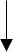 Öğrencinin formu ÖİDB’ye teslim etmesiÖğrencinin harç borcu var mı?Evet	HayırÖğrencinin kimlik kartınınÖğrenciden harç	teslim alınması ve kayıttaborcunun tahsili.	verdiği evraklarının asılları varsa öğrenciye teslimedilerek kaydının silinmesi.Kaydı silinen öğrencinin YÖKSİS’e gönderilmesiÖİDB Web Sitesi İlişik kesme formuÖğrenciÖğrencinin ilişik kesme formunun çıktısını ÖİDB’den şahsen yada ÖİDB’nin web sayfasından almasıÖğrencinin formu doldurması ve ilgili birimlere imzalatmak üzere iletmesiİlgili birimlerce öğrenci ilişiğinin kontrol edilerek kesilmesiÖğrencinin formu ÖİDB’ye teslim etmesiÖğrencinin harç borcu var mı?Evet	HayırÖğrencinin kimlik kartınınÖğrenciden harç	teslim alınması ve kayıttaborcunun tahsili.	verdiği evraklarının asılları varsa öğrenciye teslimedilerek kaydının silinmesi.Kaydı silinen öğrencinin YÖKSİS’e gönderilmesiİlişik kesme formuAkademik ve İdari BirimlerÖğrencinin ilişik kesme formunun çıktısını ÖİDB’den şahsen yada ÖİDB’nin web sayfasından almasıÖğrencinin formu doldurması ve ilgili birimlere imzalatmak üzere iletmesiİlgili birimlerce öğrenci ilişiğinin kontrol edilerek kesilmesiÖğrencinin formu ÖİDB’ye teslim etmesiÖğrencinin harç borcu var mı?Evet	HayırÖğrencinin kimlik kartınınÖğrenciden harç	teslim alınması ve kayıttaborcunun tahsili.	verdiği evraklarının asılları varsa öğrenciye teslimedilerek kaydının silinmesi.Kaydı silinen öğrencinin YÖKSİS’e gönderilmesiİlişik kesme formuÖğrenciÖİDB PersoneliÖğrencinin ilişik kesme formunun çıktısını ÖİDB’den şahsen yada ÖİDB’nin web sayfasından almasıÖğrencinin formu doldurması ve ilgili birimlere imzalatmak üzere iletmesiİlgili birimlerce öğrenci ilişiğinin kontrol edilerek kesilmesiÖğrencinin formu ÖİDB’ye teslim etmesiÖğrencinin harç borcu var mı?Evet	HayırÖğrencinin kimlik kartınınÖğrenciden harç	teslim alınması ve kayıttaborcunun tahsili.	verdiği evraklarının asılları varsa öğrenciye teslimedilerek kaydının silinmesi.Kaydı silinen öğrencinin YÖKSİS’e gönderilmesiİlişik kesme formuÖİDB Personeli ÖğrenciÖğrencinin ilişik kesme formunun çıktısını ÖİDB’den şahsen yada ÖİDB’nin web sayfasından almasıÖğrencinin formu doldurması ve ilgili birimlere imzalatmak üzere iletmesiİlgili birimlerce öğrenci ilişiğinin kontrol edilerek kesilmesiÖğrencinin formu ÖİDB’ye teslim etmesiÖğrencinin harç borcu var mı?Evet	HayırÖğrencinin kimlik kartınınÖğrenciden harç	teslim alınması ve kayıttaborcunun tahsili.	verdiği evraklarının asılları varsa öğrenciye teslimedilerek kaydının silinmesi.Kaydı silinen öğrencinin YÖKSİS’e gönderilmesiÖğrenci Bilgi SistemiÖİDB PersoneliÖğrencinin ilişik kesme formunun çıktısını ÖİDB’den şahsen yada ÖİDB’nin web sayfasından almasıÖğrencinin formu doldurması ve ilgili birimlere imzalatmak üzere iletmesiİlgili birimlerce öğrenci ilişiğinin kontrol edilerek kesilmesiÖğrencinin formu ÖİDB’ye teslim etmesiÖğrencinin harç borcu var mı?Evet	HayırÖğrencinin kimlik kartınınÖğrenciden harç	teslim alınması ve kayıttaborcunun tahsili.	verdiği evraklarının asılları varsa öğrenciye teslimedilerek kaydının silinmesi.Kaydı silinen öğrencinin YÖKSİS’e gönderilmesiDekont Kimlik kartı Kayıt evraklarıÖğrenci Bilgi SistemiÖİDB PersoneliÖğrencinin ilişik kesme formunun çıktısını ÖİDB’den şahsen yada ÖİDB’nin web sayfasından almasıÖğrencinin formu doldurması ve ilgili birimlere imzalatmak üzere iletmesiİlgili birimlerce öğrenci ilişiğinin kontrol edilerek kesilmesiÖğrencinin formu ÖİDB’ye teslim etmesiÖğrencinin harç borcu var mı?Evet	HayırÖğrencinin kimlik kartınınÖğrenciden harç	teslim alınması ve kayıttaborcunun tahsili.	verdiği evraklarının asılları varsa öğrenciye teslimedilerek kaydının silinmesi.Kaydı silinen öğrencinin YÖKSİS’e gönderilmesiYÖKSİS Veri KontrolONAYLAYANONAYLAYANONAYLAYANÖmer YILDIZÖmer YILDIZÖmer YILDIZ